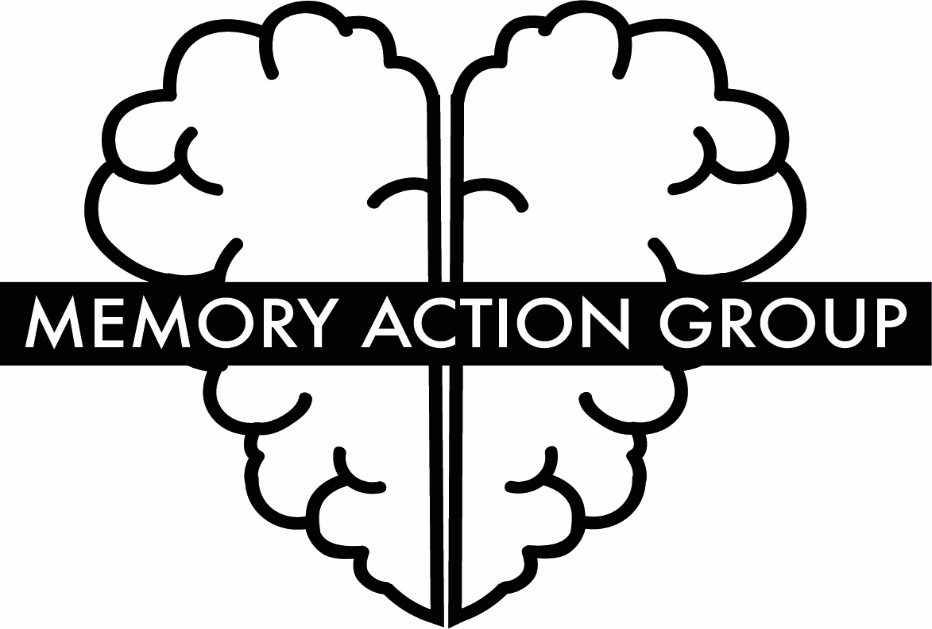 A PEER SUPPORT GROUP FOR PEOPLE LIVING WITH DEMENTIA AND THEIR CARERSDrop in Centre    At West Wakefield Methodist Church (Lower Hall), Thornes Road, Wakefield, WF2 8QROpen every Wednesday 2pm – 4pm and every Friday 2pm – 4pm (fourth Friday each month in upper hall for Singalong & Dancing).For Further information contact Jan on 01924 365213, 07963 568892 or jan.archbold@outlook.com   